Halogenidy jsou dvouprvkové=binární sloučeniny halogenu (F, Cl, Br, I) s jinými elektropozitivnějšími prvky ( často s kovy ).   Zároveň se jedná o soli halogenovodíkových kyselin.( př. sůl kys. HCl – chlorid .. )Halogenidy jsou sloučeniny mají vzorec,  halogeny jsou prvky mají značku !                                                Oxidační číslo halogenu v halogenidech je        Chlor  + jiný prvek = chlorid	         Fluor + jiný prvek = fluorid                Brom + jiný prvek =  bromid	                         Jod + jiný prvek = jodidNázev halogenidu je tvořen z podstatného jména (odpovídá názvu halogenu s koncovkou -id, např. chlorid) a přídavného jména (obsahuje název prvku, se kterým je halogen sloučen, s koncovkou dle jeho kladného oxidačního čísla, např. sodný) nebo :chlorid vápenatý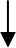  oxidační číslo vápníku + II                                      Ca1IICl2-I              využili jsme křížové pravidlo !(součet všech oxidačních čísel ve sloučenině je roven nule)     Při tvorbě chemických vzorců z názvů a názvů z chemických vzorců postupujme tedy stejně jako u oxidů.     Chlorid sodný   (kuchyňská sůl, kamenná sůl)	      NaCl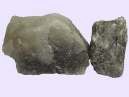 bílá krystalická látka slané chuti, dobře rozpustná ve vodě	vyskytuje se jako nerost – halit je ve velkém množství rozpuštěný v mořích a oceánech - mořská sůl je tvořena přibližně ze 70 % NaClPrůměrný obsah soli v mořské vodě je 36 g/l  –  tedy salinita = slanost je 36 ‰ = 3,6 %.Nejvyšší podíl soli ze všech větších vodních ploch má - Mrtvé moře - kde je soli 330 g/l, tedy 330 ‰ = 33%výroba sodíku, chloru, vodíku, hydroxidu sodného(louh),  HCl ( proto kys. chlorovodíková je kys. solná ), …V zimním období se používá chlorid sodný na odstranění ledu a sněhu ze silnic a chodníků - voda obecněmrzne při teplotě 0°C, smíchá-li se voda se solí, posune se její bod tuhnutí níže až -21,2 °C .Ve vodě rozpuštěná sůl totiž brání molekulám vody ve vytváření pevných krystalů (tedy v přeměně kapalné vody na led), osolený led má tak tendenci roztát.Na tání je ovšem třeba dodat energii – ta jde na úkor teploty solného roztoku, proto se jeho teplota snižuje.Používá se k ochucení a konzervaci potravinDenní doporučená dávka kuchyňské soli je 5 gramů. Přitom 4 gramy jsou ukryté v potravinách, takže na dosolení pokrmů nám zbývá pouze 1 gram denně !NaCl nezbytný pro život člověka.Sůl nad zlato !!Nedostatek způsobuje křeče svalstva, bezvědomí, popř. smrt.Nadbytek soli vede např. ke zvýšení krevního tlaku=hypertenze.Solte s mírou !!Mořská voda by se v žádném případě neměla pít. Hrozí předávkování organismu solí, selhání ledvin a smrt.Chlorid draselný	KCl                                                                                                    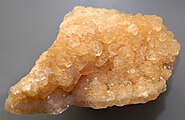 nachází se rozpuštěný v mořské vodě, v přírodě se vyskytuje jako minerál sylvínpoužívá se jako draselné hnojivo, na výrobu mýdel, ve farmacii, atd.používá se také jako náhražka kuchyňské soli, která nezvyšuje krevní tlak, kvůli své hořké chuti je často míchán s obyčejnou kuchyňskou solíChlorid a bromid stříbrný	AgCl – bílá ve vodě nerozpustná látka ,  AgBrlátky citlivé na světlo, používají se v černobílé fotografii a při RTG snímkovánína přímém slunečním světle se postupně AgBr rozkládá, což se projevuje tmavnutím zpočátku kanárkově žluté barvy na šedou. Šedá barva je způsobena vznikajícím stříbrem při rozkladu.                                                           Rovnice rozkladu:                   2 AgBr  +  světlo → 2 Ag + Br2               pouze pro zajímavost Fluorid vápenatý	CaF2       ( čti florid vápenatý )minerál kazivec (=fluorit)používá se na výrobu fluorovodíku a kys. fluorovodíkové (HF) dále v hutnictvímateriál pro optické účely – výborně propouští infračervené a UV zářeníDalší fluoridy – NaF – fluorid sodný -  jsou nezbytné v produktech zubní péče, jako jsou zubní pasty a ústní vody, pro jejich schopnost bojovat proti zubnímu kazu – prevence !!                                                                                                     Milan Haminger BiGy Brno 2024©oxidační číslozakončení přídavného jménapříklady halogenidůpříklady halogenidůoxidační číslozakončení přídavného jménanázevvzorecI- nýchlorid sodnýNaClII- natýfluorid vápenatýCaF2III- itýchlorid železitýFeCl3IV- ičitýchlorid křemičitýSiF4V- ečnýbromid fosforečnýPBr5V- ičnýfluorid dusičnýNF5VI- ovýfluorid sírovýSF6VII- istýfluorid jodistýIF7VIII- ičelýfluorid osmičelýOsF8